1	مقدمةإن الافتقار إلى التبادل السلس للبيانات داخل أنظمة المعلومات الصحية وفيما بينها يعوق تقديم الرعاية الصحية ويؤدي إلى تجزئة هذه الأنظمة. ومن الضروري تحسين هذا الوضع لتحقيق الإمكانات الكاملة لتكنولوجيا المعلومات والاتصالات في تعزيز الأنظمة الصحية. ومن شأن تقديم خدمات الرعاية الصحية من خلال تطبيقات الصحة الإلكترونية منخفضة التكلفة مع توفير أجهزة الاستشعار والأجهزة المبتكرة الجديدة أن يسمح للفقراء بالوصول إليها.2	المقترحتجسِّد تعديلات القرار 78 المرفق بهذه المساهمة الحاجة إلى تبادل سلس للبيانات داخل أنظمة المعلومات الصحية وفيما بينها، وتبين دور معيارية الأشياء الرقمية (DOA) في هذا الصدد، وتحدِّد الأعمال والدراسات الجارية في إطار لجنة الدراسات 20 لقطاع تقييس الاتصالات بشأن الخدمات الذكية بما فيها الخدمات المتعلقة بالصحة الإلكترونية.MOD	AFCP/42A31/1القـرار 78 ()تطبيقات ومعايير تكنولوجيا المعلومات والاتصالات 
من أجل تحسين النفاذ إلى خدمات الصحة الإلكترونية(دبي، 2012)إن الجمعية العالمية لتقييس الاتصالات ()،إذ تذكّر أ )	بالقرار 183 () لمؤتمر المندوبين المفوضين، بشأن تطبيقات الاتصالات/تكنولوجيا المعلومات والاتصالات من أجل الصحة الإلكترونية؛ب)	بالقرار 65 () للمؤتمر العالمي لتنمية الاتصالات، بشأن تحسين النفاذ إلى خدمات الرعاية الصحية باستعمال تكنولوجيا المعلومات والاتصالاتوإذ تدرك)	أهمية حماية حقوق المرضى وخصوصيتهم؛)	ما يجري من مناقشات تشريعية وتنظيمية على الصعيد الوطني بخصوص الصحة الإلكترونية وتطبيقاتها، وأن هذا المجال يشهد تطوراً سريعاً،وإذ تضع في اعتبارها أ )	أن القمة العالمية لمجتمع المعلومات التي عُقدت على مرحلتين في جنيف 2003 وفي تونس 2005، أدرجت الصحة الإلكترونية ضمن خطة عمل جنيف بوصفها أحد التطبيقات الهامة لتكنولوجيا المعلومات والاتصالات ونصت على ما يلي: "تشجيع الجهود التعاونية للحكومات والمخططين والمهنيين في المجال الصحي وسائر الوكالات بمشاركة من المنظمات الدولية من أجل إقامة أنظمة للرعاية الصحية وأنظمة معلومات صحية لا تعاني من التأخير ويعتمد عليها وتكون ذات نوعية عالية وفي متناول الجميع، ومن أجل تعزيز التدريب الطبي المتواصل والتعليم والأبحاث الطبية باستخدام تكنولوجيا المعلومات الاتصالات مع احترام وحماية حقوق المواطنين في الخصوصية ... وتشجيع استعمال تكنولوجيا المعلومات والاتصالات لتحسين أنظمة الرعاية الصحية والمعلومات الصحية وتوسيعها لتشمل المناطق النائية والفقيرة في الخدمات ومجموعات السكان الضعيفة، مع الاعتراف بدور المرأة في تقديم الرعاية الصحية لأسرتها ومجتمعها"؛ب)	أن منظمة الصحة العالمية (WHO) وافقت في مايو عام 2005 على القرار WHA58.28 بشأن الصحة الإلكترونية والذي يؤكد "... أن الصحة الإلكترونية تعتبر فعّالة من منظور التكلفة وتعد من الاستعمالات الآمنة لتكنولوجيا المعلومات والاتصالات لتوفير الدعم في مجالات الصحة وما يتعلق بها، بما في ذلك خدمات الرعاية الصحية والإشراف الصحي والمؤلفات الصحية والتعليم الصحي والمعارف والبحوث الصحية"؛ج)	أن لمنظمة الصحة العالمية والاتحاد الدولي للاتصالات دوراً رئيسياً في تعزيز التنسيق فيما بين الأطراف المعنية في جميع المجالات التقنية لتقييس تطبيقات واستخدامات بروتوكولات الصحة الإلكترونية؛د )	الحاجة الماسة إلى توفير الرعاية الصحية الآمنة والسريعة للمرضى والتي تتميز بالكفاءة والفعالية، باستخدام تكنولوجيا المعلومات والاتصالات في الصحة الإلكترونية؛ه‍ )	أن تطبيقات الصحة الإلكترونية وتطبيقات تكنولوجيا المعلومات والاتصالات التي تدعمها مستفيضة بالفعل ولكنها بعيدة عن الكمال التام والتكامل؛و )	أهمية المحافظة على قوة الدفع بحيث يتم دعم المزايا المحتملة للاتصالات/تكنولوجيا المعلومات والاتصالات في قطاع الرعاية الصحية بواسطة أطر تنظيمية وقانونية ومتعلقة بالسياسات تكون ملائمة وآمنة في كل من قطاعي الاتصالات والصحة،وإذ تلاحظ أ )	الأعمال والدراسات الجارية في لجنة الدراسات 2 لقطاع تنمية الاتصالات (ITU-D) من خلال المسألة 14-3/2 بشأن المعلومات والاتصالات/تكنولوجيا المعلومات والاتصالات لأغراض الصحة الإلكترونية؛ب)	الأعمال والدراسات الجارية في لجنة الدراسات 16 لقطاع تقييس الاتصالات (ITU-T) من خلال المسألة 28/16 بشأن إطار الوسائط المتعددة في تطبيقات الصحة الإلكترونية؛ج)	أن معايير تكنولوجيا المعلومات والاتصالات الخاصة بالرعاية الصحية اعتبرت موضوعاً له أهمية كبيرة في الدورة الثالثة عشرة لهيئة التعاون العالمي بشأن المعايير (GSC-13)؛د )	أن معايير تكنولوجيا المعلومات والاتصالات ذات الصلة بالرعاية الصحية يلزم تكييفها حسب الحاجة لتلائم ظروف كل من الدول الأعضاء وأن هذا يستدعي تعزيز بناء القدرات وزيادة الدعم؛ه‍ )	الأعمال الجارية في قطاع تنمية الاتصالات (ITU-D) لسد الفجوة الرقمية في مجال الصحة الإلكترونيةتقرر أن تكلف مدير مكتب تقييس الاتصالات، بالتعاون مع مدير مكتب تنمية الاتصالات ومدير مكتب 	الاتصالات الراديوية1	بالنظر على أساس الأولوية في تعزيز مبادرات الاتصالات/تكنولوجيا المعلومات والاتصالات لأغراض الصحة الإلكترونية، وبتنسيق أنشطة التقييس المتعلقة بذلك؛2	بمواصلة وزيادة تطوير أنشطة الاتحاد الدولي للاتصالات بشأن تطبيقات الاتصالات/تكنولوجيا المعلومات والاتصالات لأغراض الصحة الإلكترونية من أجل المساهمة في الجهود العالمية الأوسع بخصوص الصحة الإلكترونية؛3	بالعمل بشكل تآزري فيما يتعلق بالأنشطة المتصلة بالصحة الإلكترونية مع منظمة الصحة العالمية والهيئات الأكاديمية والمنظمات الأخرى ذات الصلة؛	بتنظيم حلقات دراسية وورش عمل حول الصحة الإلكترونية للبلدان النامية، والوقوف على احتياجات البلدان النامية، حيث إنها أكثر البلدان حاجةً إلى تطبيقات الصحة الإلكترونية،تكلف الدراسات 16 لقطاع تقييس الاتصالات، بالتعاون مع لجان 	الدراسات ذات الصلة وعلى الأخص مع لجنتي الدراسات 11 و17 لقطاع تقييس الاتصالات1	بتحديد وتوثيق أمثلة لأفضل الممارسات بشأن الصحة الإلكترونية في مجال الاتصالات/تكنولوجيا المعلومات والاتصالات من أجل نشرها فيما بين الدول الأعضاء في الاتحاد وأعضاء القطاع؛2	بتنسيق الأنشطة والدراسات المتصلة بالصحة الإلكترونية مع لجان الدراسات والأفرقة المتخصصة والأفرقة الأخرى ذات الصلة في قطاعات تقييس الاتصالات والاتصالات الراديوية وتنمية الاتصالات، ولا سيما من أجل النهوض بالتوعية بمعايير الاتصالات/تكنولوجيا المعلومات والاتصالات الخاصة بالصحة الإلكترونية؛3	بدراسة بروتوكولات الاتصال المتعلقة بالصحة الإلكترونية وخاصة بين الشبكات غير المتجانسة؛4	بإيلاء الأولوية، في إطار الولاية الحالية للجان دراسات قطاع تقييس الاتصالات، إلى دراسة معايير الأمن (الخاصة على سبيل المثال بجوانب الاتصالات والخدمات والشبكات وسيناريوهات الخدمة المتعلقة بقواعد البيانات وإدارة السجلات وتعرف الهوية والسلامة والاستيقان) ذات الصلة بالصحة الإلكترونية، مع مراعاة الفقرة ) من إذ تدرك،تدعو الدول الأعضاءإلى النظر، حسب الاقتضاء، في وضع و/أو تحسين الأطر التي قد تشمل التشريعات واللوائح والمعايير ومدونات السلوك والمبادئ التوجيهية اللازمة لتعزيز تطوير خدمات الاتصالات/تكنولوجيا المعلومات والاتصالات ومنتجاتها ومطاريفها الخاصة بالصحة الإلكترونية وتطبيقاتها، في إطار تطبيق القرار 130 (المراجَع في غوادالاخارا، 2010) لمؤتمر المندوبين المفوضين،تشجع الدول الأعضاء وأعضاء القطاع والهيئات الأكاديميةعلى المشاركة بنشاط في الدراسات المتصلة بالصحة الإلكترونية في قطاع تقييس الاتصالات من خلال تقديم المساهمات وغير ذلك من الوسائل الملائمة.___________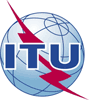 الجمعية العالمية لتقييس الاتصالات (WTSA-16)الحمامات، 25 أكتوبر - 3 نوفمبر 2016الجمعية العالمية لتقييس الاتصالات (WTSA-16)الحمامات، 25 أكتوبر - 3 نوفمبر 2016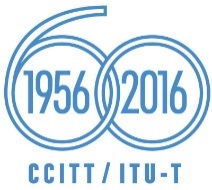 الجلسة العامةالجلسة العامةالإضافة 31
للوثيقة 42-Aالإضافة 31
للوثيقة 42-A10 أكتوبر 201610 أكتوبر 2016الأصل: بالإنكليزيةالأصل: بالإنكليزيةإدارات الاتحاد الإفريقي للاتصالاتإدارات الاتحاد الإفريقي للاتصالاتإدارات الاتحاد الإفريقي للاتصالاتإدارات الاتحاد الإفريقي للاتصالاتمقترح لتعديل القرار 78 - تطبيقات ومعايير تكنولوجيا المعلومات والاتصالات 
من أجل تحسين النفاذ إلى خدمات الصحة الإلكترونيةمقترح لتعديل القرار 78 - تطبيقات ومعايير تكنولوجيا المعلومات والاتصالات 
من أجل تحسين النفاذ إلى خدمات الصحة الإلكترونيةمقترح لتعديل القرار 78 - تطبيقات ومعايير تكنولوجيا المعلومات والاتصالات 
من أجل تحسين النفاذ إلى خدمات الصحة الإلكترونيةمقترح لتعديل القرار 78 - تطبيقات ومعايير تكنولوجيا المعلومات والاتصالات 
من أجل تحسين النفاذ إلى خدمات الصحة الإلكترونيةملخص: